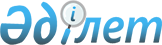 О признании утратившим силу постановления акимата Карагандинской области от 08 октября 2014 года № 54/05 "Об утверждении Правил расчета ставки арендной платы при передаче областного коммунального имущества в имущественный наем (аренду)"Постановление акимата Карагандинской области от 22 апреля 2015 года № 18/01      В соответствии с Законами Республики Казахстан от 24 марта 1998 года " О нормативных правовых актах", от 23 января 2001 года " О местном государственном управлении и самоуправлении в Республике Казахстан", от 1 марта 2011 года "О государственном имуществе", акимат Карагандинской области ПОСТАНОВЛЯЕТ:

      1. Признать утратившим силу  постановление акимата Карагандинской области от 08 октября 2014 года № 54/05 "Об утверждении Правил расчета ставки арендной платы при передаче областного коммунального имущества в имущественный наем (аренду)" (зарегистрированное в Реестре государственной регистрации нормативных правовых актов от 31 октября 2014 года № 2805, опубликованное в газетах "Индустриальная Караганда" от 08 ноября 2014 года № 199 (21720), "Орталық Қазақстан" от 08 ноября 2014 года № 215-216 (21850).

      Сноска. В пункт 1 внесено изменение на казахском языке, текст на русском языке не меняется постановлением акимата Карагандинской области от 10.07.2015 года № 38/01.

      2. Контроль за исполнением настоящего постановления возложить на первого заместителя акима области.


					© 2012. РГП на ПХВ «Институт законодательства и правовой информации Республики Казахстан» Министерства юстиции Республики Казахстан
				
      Аким области

Н. Абдибеков
